Dodatek nr 1  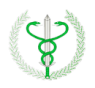 WNIOSEKo przeprowadzenie kontroli plomb wywożonej z Unii przesyłkiprzetworzonego białka zwierzęcego oraz produktów zawierających takie białkoWNIOSEKo przeprowadzenie kontroli plomb wywożonej z Unii przesyłkiprzetworzonego białka zwierzęcego oraz produktów zawierających takie białkoNazwa i adres wnioskującego:Organ kontrolujący i miejsce wyprowadzenia (kontroli):Graniczny lekarz Weterynarii w GdańskuGraniczny Inspektorat Weterynarii w GdańskuPunkt Kontroli Granicznej (BCP) PLGDN1ul.Kontenerowa 9, 80-601 Gdańsktel.:(+48 58)  7377860;  fax:(+48 58) 7376905e-mail: gdansk.griw@wetgiw.gov.pl, sekretariat@griwgda.plNiniejszym wnioskuję o przeprowadzenie kontroli, o której mowa w:  załączniku IV, rozdział V, sekcja E, punkt 1, litera c)   załączniku IV, rozdział V, sekcja E, punkt 2, litera b), ppkt (viii)Rozporządzenia Parlamentu Europejskiego i Rady (WE) nr 999/2001 z dnia 22 maja 2001 r. ustanawiającego zasady dotyczące zapobiegania, kontroli i zwalczania niektórych pasażowalnych gąbczastych encefalopatii (Dz.U. UE L 147 z 31.5.2001, s. 1 z późn. zmianami) niżej opisanej przesyłki przetworzonego białka zwierzęcego/przesyłki produktów zawierającej takie białko wywożonej poza terytorium Unii Europejskiej.Jednocześnie oświadczam, że jestem świadomy, że w przypadku, kiedy wynik sprawdzenia plomb na kontenerze będzie niezadowalający przesyłka musi albo zostać zniszczona, albo odesłana do przedsiębiorstwa pochodzenia.Niniejszym wnioskuję o przeprowadzenie kontroli, o której mowa w:  załączniku IV, rozdział V, sekcja E, punkt 1, litera c)   załączniku IV, rozdział V, sekcja E, punkt 2, litera b), ppkt (viii)Rozporządzenia Parlamentu Europejskiego i Rady (WE) nr 999/2001 z dnia 22 maja 2001 r. ustanawiającego zasady dotyczące zapobiegania, kontroli i zwalczania niektórych pasażowalnych gąbczastych encefalopatii (Dz.U. UE L 147 z 31.5.2001, s. 1 z późn. zmianami) niżej opisanej przesyłki przetworzonego białka zwierzęcego/przesyłki produktów zawierającej takie białko wywożonej poza terytorium Unii Europejskiej.Jednocześnie oświadczam, że jestem świadomy, że w przypadku, kiedy wynik sprawdzenia plomb na kontenerze będzie niezadowalający przesyłka musi albo zostać zniszczona, albo odesłana do przedsiębiorstwa pochodzenia.   Szczegóły dotyczące przesyłki    Szczegóły dotyczące przesyłki Nazwa towaruKod CNNr konteneraNr plomb zabezpieczającychKraj pochodzenia Kraj przeznaczeniaNumer referencyjny i data wystawienia dokumentu handlowego DOCOM (TRACES NT) Data przewidywanego przybycia do punktu kontroli granicznej (BCP)Miejsce i data sporządzenia wnioskuMiejsce i data sporządzenia wnioskuMiejscowość:Data:Nazwisko i imię osoby składającej wniosek oraz jej podpisNazwisko i imię osoby składającej wniosek oraz jej podpisNazwisko i imię:Podpis: